VistA Scheduling Enhancements (VSE)GUI Release 1.7.27.1 Release Notes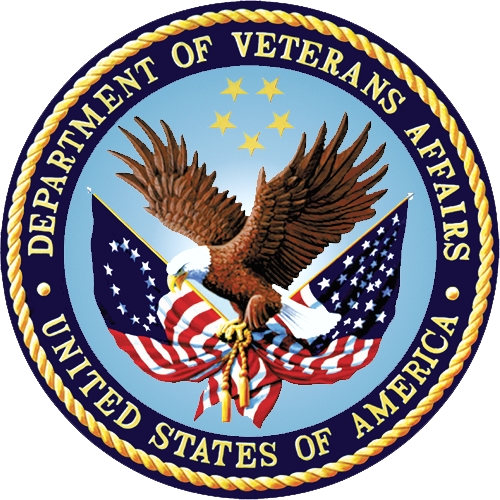 July 2022Version 1.0Department of Veterans AffairsRevision HistoryTable of Contents1.	Introduction	11.1.	Purpose	11.2.	Audience	12.	This Release	13.	Features and Functionality	13.1.	Enhancements Implemented and Defects Fixes	14.	User Documentation	25.	Known Issues	2Table of TablesTable 1: Enhancements and Defects Fixes	1IntroductionDepartment of Veterans Affairs (VA) has a need to improve the efficiencies of the outpatient medical scheduling processes through improved visibility of information. VA has created a comprehensive scheduling solution to modernize the Veterans Health Information Systems and Technology Architecture (VistA) Scheduling (VS) product.PurposeThe purpose of this document is to provide a summary of the enhancements and defect corrections that make up VS Graphical User Interface (GUI) Release 1.7.27.1. The release software package is comprised of the following:VS GUI application 1.7.27.1VistA M patch SD*5.3*819AudienceThis document targets the administrators and users of the VistA Scheduling package.This ReleasePlease see Features and Functionality for a summary of the enhancements and defect corrections implemented with VS GUI Release 1.7.27.1 and VistA patch SD*5.3*819.Features and FunctionalityThe following subsections describe the features included in the VS GUI 1.7.27.1 package and VistA patch SD*5.3*819.Enhancements Implemented and Defects FixesTable 1 lists the enhancements implemented and defects corrected in VS GUI Release 1.7.27.1. The work item ID is the Jira issue number.Table 1: Enhancements and Defects FixesUser DocumentationThe documentation distributed with VS GUI Release 1.7.27.1 is available for download from the VA Software Document Library (VDL).Known IssuesAll known issues resolved by this release were documented in ServiceNow tickets and/or Jira issues as part of the ongoing, post-warranty, sustainment effort. Appropriate issues, workarounds, and step by step resolutions are documented in Knowledge Base articles and included in the searchable ServiceNow Knowledge Base hosted by the VA Enterprise Service Desk (ESD).DateVersionDescriptionAuthor07/28/2-221.0Approved versionLiberty ITS07/25/20220.1Baseline for VS GUI 1.7.27.1 and SD*5.3*819Liberty ITSWork Item IDSummary of ChangeVSE-2865SDES GET USRPROFILE missing security keys and menu optionsVSE-2869Vista Error Processing EAS Tracking NumberVSE-3082Context Menu - 508 - Keyboard Navigation for Context Menu.VSE-3115Frontend: App Freeze/Crash When Adding a User to a ClinicVSE-3127VistA: Fix slowness caused by large list of privileged users for a restricted clinicVSE-3155VistA: Create a new "modality" field in SDEC APPT REQUEST (#409.85) fileVSE-3160VS GUI: Add "Day" View to User PreferencesVSE-3161UI: Add Loading Indicator to Calendar for Visually Impaired UserVSE-3162UI: Enable JAWS to Read Specific Calendar ViewVSE-3198VistA: Create a search RPC for LetterVSE-3199VistA: Create RPC to search for ProviderVSE-3211VistA: Create a new RPC for privileged user searchVSE-3212VistA: Create new RPC to get DivisionVSE-3337VistA: Add RPCs to the SDECRPC menu option